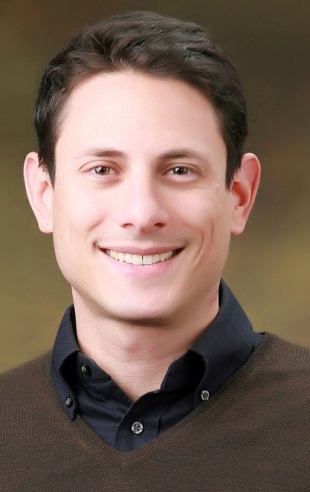 JORDAN YELLINEMPLOYMENT OBJECTIVE: As a dedicated, hard working and experienced teacher of English to native and non-native speakers at all levels, I hope to find a position in an institution that promotes academic excellence and is committed to the future success of its students. EMPLOYMENT HISTORY:May 2013 English Interviewing, University Debate & Interview Simulations – Hi English, Sinchon, South KoreaHyundai Glovis Company – Interviewed job applicants and assessed their speaking, listening, grammar, vocabulary and confidence level in order to gage their ability to successfully communicate in English.Kyobo Life Insurance Company – Interviewed and assessed job applicants according to the Test of Spoken English in Business (TOSEB) guidelines.Kookmin University – Facilitated current events debate and conducted English job interview simulations with university students, and evaluated their English speaking and comprehension performance for both exercises, April 2012 – April 2013 3rd & 6th Grade English Public School Teacher - Bugok Elementary School, Ansan South KoreaTaught English writing, reading, grammar and pronunciation, organized and taught winter and summer camps.Created original audio visual class presentations to enhance student motivation, participation and engagement.Volunteered to teach weekly adult English language classes for school’s teachers.  September 2011 – January 2012  Private English Tutor – Modiin, IsraelInstructed Israeli adult professionals in English conversation, grammar and writing style.Focused on speaking and understanding business level English for entry into the international job market.May 2010 - August 2011   English Instructor - Avalon English Academy – Ansan, South Korea                                  Teaching of English as a second language to Korean students at all levels.    English instruction in writing, reading, speaking, and debate.    Focused on gaining proficient speaking ability and building the skill base required for proper essay and report       writing.        EDUCATION:May 2009  Juris Doctorate Degree of LawTouro College, Jacob D. Fuchsberg Law Center - Central Islip, New York                               CALI Excellence for the Future Award - For earning the highest grade in the subject of jurisprudenceMay 2002  Bachelor of Arts in EnglishQueens College – Flushing, New York                                                                                      Graduated Cum Laude Dean’s List 2000, 2001, 2002 LICENSES & CERTIFICATIONS:Licensed to practice law and certified as a lawyer in good standing in New York and New JerseyTEFL certification (120 hours) – International TEFL and TESOL Training (ITTT)  Business English teaching certification (50 hours) - International TEFL and TESOL Training (ITTT)SKILLS/INTERESTS:  Proficient use of PowerPoint and Microsoft word Experienced writer and editor, highly literate, precise use of languageAvid reader, and well-informed on current cultural and political events and issues